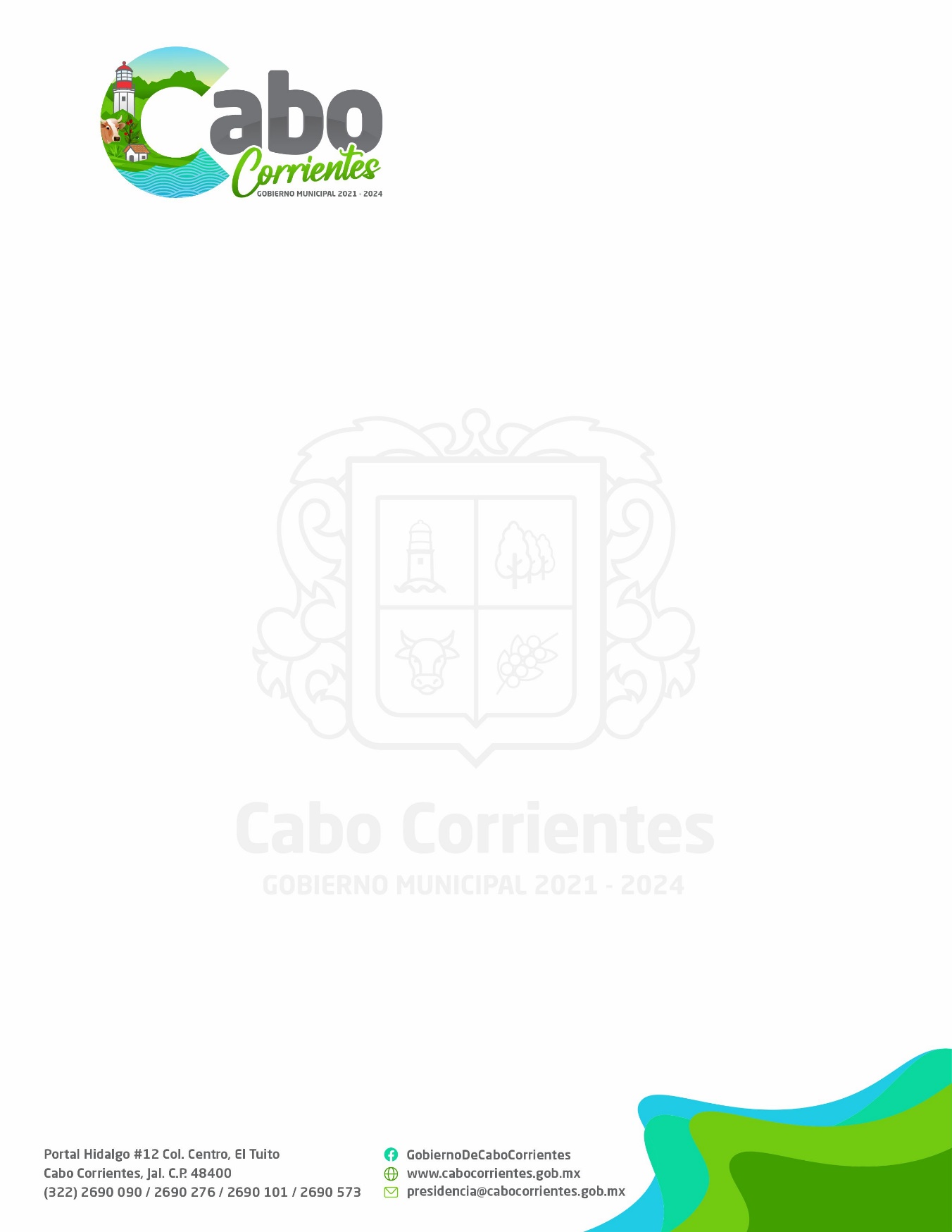 INFORME TRIMESTRAL DE  ENERO- MARZO DEL 2022.ORGANIGRAMAPADRÓN Y LICENCIAS dedEl suscrito José Nereo Cruz Lorenzo, Jefe de Padrón y Licencias del H. Ayuntamiento de Cabo Corrientes, en funciones propias de mi cargo rindo el presente informe de actividades del periodo comprendido entre el 1 de enero al 31 de marzo 2022.REPORTE DE ACTIVIDADES DE OFICINA:Durante los meses de enero a febrero del presente año se concedieron 15 permisos de giros comerciales. Se entregaron 15 avisos preventivos para actualización de Licencia Municipal y 8 citatorios para tratar asuntos relacionados con su giro comercial.Supervisión de giros comerciales del protocolo por pandemia COVID -19. Se refrendaron 803  licencias de giros comerciales. Se recibieron pagos de:Ambulantes, tianguis y giros comerciales, todos los pagos se hicieron en efectivo en la recaudadora municipal y algunos con tarjeta de crédito, nosotros solo hacemos el trámite de pago correspondiente.REPORTE DE ACTIVIDADES OPERATIVAS:Asistí a comisión de verificación de giros comerciales y otros asuntos a la localidad de Yelapa.Asistí a comisión de verificación de giros comerciales con mis compañeros inspectores a las localidades de Santa Cruz, Paulo, Rastrojos y Bioto. Asistí a comisión de verificación de giros comerciales con mis compañeros inspectores a las localidades de Chacala, Ixtlahuahuey, El Refugio Suchitlán y  Sauceda, Asistí a comisión de verificación de giros comerciales con mis compañeros inspectores a las localidades de Llano Grande, Tlalpuyeque, Llano Grande Mayto.De igual manera informo que se les aviso a los contribuyentes de la cabecera municipal, el Tuito para que vinieran a esta dependencia a mi cargo, específicamente por la calle 1º de Mayo y por la Carretera Federal 200, que es la zona comercial más importante, para que aclararan su situación legal y ponerse al corriente de los pagos de sus giros comerciales, el objetivo es recabar lo más que podamos y que su situación legal como contribuyentes quede aclarada, quedando por visitar algunas localidades rurales con el mismo fin.ATENTAMENTE:JOSE NEREO CRUZ LORENZOJEFE DE PADRON Y LICENCIAS 2021-2024